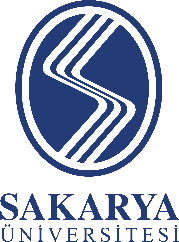 T.C.SAKARYA ÜNİVERSİTESİİŞLETME ENSTİTÜSÜTEZ SAVUNULABİLİRLİK VE ORİJİNALLİKBEYAN FORMUT.C.SAKARYA ÜNİVERSİTESİİŞLETME ENSTİTÜSÜTEZ SAVUNULABİLİRLİK VE ORİJİNALLİKBEYAN FORMUT.C.SAKARYA ÜNİVERSİTESİİŞLETME ENSTİTÜSÜTEZ SAVUNULABİLİRLİK VE ORİJİNALLİKBEYAN FORMUT.C.SAKARYA ÜNİVERSİTESİİŞLETME ENSTİTÜSÜTEZ SAVUNULABİLİRLİK VE ORİJİNALLİKBEYAN FORMUSayfa: 1/1ÖğrencininÖğrencininÖğrencininÖğrencininÖğrencininÖğrencininAdı Soyadı                                Adı Soyadı                                :Öğrenci NumarasıÖğrenci Numarası:Enstitü Anabilim DalıEnstitü Anabilim Dalı:Enstitü Bilim DalıEnstitü Bilim Dalı:ProgramıProgramı:Tezin BaşlığıTezin Başlığı:Benzerlik OranıBenzerlik Oranı:%%%           Sakarya Üniversitesi İşletme Enstitüsü Lisansüstü Tez Çalışması Benzerlik Raporu Uygulama Esaslarını inceledim. Enstitünüz tarafından Uygulama Esasları çerçevesinde alınan Benzerlik Raporuna göre yukarıda bilgileri verilen tez çalışmasının benzerlik oranının herhangi bir intihal içermediğini; aksinin tespit edileceği muhtemel durumda doğabilecek her türlü hukuki sorumluluğu kabul ettiğimi beyan ederim.           Sakarya Üniversitesi İşletme Enstitüsü Lisansüstü Tez Çalışması Benzerlik Raporu Uygulama Esaslarını inceledim. Enstitünüz tarafından Uygulama Esasları çerçevesinde alınan Benzerlik Raporuna göre yukarıda bilgileri verilen tez çalışmasının benzerlik oranının herhangi bir intihal içermediğini; aksinin tespit edileceği muhtemel durumda doğabilecek her türlü hukuki sorumluluğu kabul ettiğimi beyan ederim.           Sakarya Üniversitesi İşletme Enstitüsü Lisansüstü Tez Çalışması Benzerlik Raporu Uygulama Esaslarını inceledim. Enstitünüz tarafından Uygulama Esasları çerçevesinde alınan Benzerlik Raporuna göre yukarıda bilgileri verilen tez çalışmasının benzerlik oranının herhangi bir intihal içermediğini; aksinin tespit edileceği muhtemel durumda doğabilecek her türlü hukuki sorumluluğu kabul ettiğimi beyan ederim.           Sakarya Üniversitesi İşletme Enstitüsü Lisansüstü Tez Çalışması Benzerlik Raporu Uygulama Esaslarını inceledim. Enstitünüz tarafından Uygulama Esasları çerçevesinde alınan Benzerlik Raporuna göre yukarıda bilgileri verilen tez çalışmasının benzerlik oranının herhangi bir intihal içermediğini; aksinin tespit edileceği muhtemel durumda doğabilecek her türlü hukuki sorumluluğu kabul ettiğimi beyan ederim.           Sakarya Üniversitesi İşletme Enstitüsü Lisansüstü Tez Çalışması Benzerlik Raporu Uygulama Esaslarını inceledim. Enstitünüz tarafından Uygulama Esasları çerçevesinde alınan Benzerlik Raporuna göre yukarıda bilgileri verilen tez çalışmasının benzerlik oranının herhangi bir intihal içermediğini; aksinin tespit edileceği muhtemel durumda doğabilecek her türlü hukuki sorumluluğu kabul ettiğimi beyan ederim.           Sakarya Üniversitesi İşletme Enstitüsü Lisansüstü Tez Çalışması Benzerlik Raporu Uygulama Esaslarını inceledim. Enstitünüz tarafından Uygulama Esasları çerçevesinde alınan Benzerlik Raporuna göre yukarıda bilgileri verilen tez çalışmasının benzerlik oranının herhangi bir intihal içermediğini; aksinin tespit edileceği muhtemel durumda doğabilecek her türlü hukuki sorumluluğu kabul ettiğimi beyan ederim....... / ...... / 20….İmzaÖğrenci...... / ...... / 20….İmzaÖğrenci           Sakarya Üniversitesi İşletme Enstitüsü Lisansüstü Tez Çalışması Benzerlik Raporu Uygulama Esaslarını inceledim. Enstitünüz tarafından Uygulama Esasları çerçevesinde alınan Benzerlik Raporuna göre yukarıda bilgileri verilen öğrenciye ait tez çalışması ile ilgili gerekli düzenleme tarafımca yapılmış olup, yeniden değerlendirlilmek üzere gsbtez@sakarya.edu.tr adresine yüklenmiştir.  Bilgilerinize arz ederim.           Sakarya Üniversitesi İşletme Enstitüsü Lisansüstü Tez Çalışması Benzerlik Raporu Uygulama Esaslarını inceledim. Enstitünüz tarafından Uygulama Esasları çerçevesinde alınan Benzerlik Raporuna göre yukarıda bilgileri verilen öğrenciye ait tez çalışması ile ilgili gerekli düzenleme tarafımca yapılmış olup, yeniden değerlendirlilmek üzere gsbtez@sakarya.edu.tr adresine yüklenmiştir.  Bilgilerinize arz ederim.           Sakarya Üniversitesi İşletme Enstitüsü Lisansüstü Tez Çalışması Benzerlik Raporu Uygulama Esaslarını inceledim. Enstitünüz tarafından Uygulama Esasları çerçevesinde alınan Benzerlik Raporuna göre yukarıda bilgileri verilen öğrenciye ait tez çalışması ile ilgili gerekli düzenleme tarafımca yapılmış olup, yeniden değerlendirlilmek üzere gsbtez@sakarya.edu.tr adresine yüklenmiştir.  Bilgilerinize arz ederim.           Sakarya Üniversitesi İşletme Enstitüsü Lisansüstü Tez Çalışması Benzerlik Raporu Uygulama Esaslarını inceledim. Enstitünüz tarafından Uygulama Esasları çerçevesinde alınan Benzerlik Raporuna göre yukarıda bilgileri verilen öğrenciye ait tez çalışması ile ilgili gerekli düzenleme tarafımca yapılmış olup, yeniden değerlendirlilmek üzere gsbtez@sakarya.edu.tr adresine yüklenmiştir.  Bilgilerinize arz ederim.           Sakarya Üniversitesi İşletme Enstitüsü Lisansüstü Tez Çalışması Benzerlik Raporu Uygulama Esaslarını inceledim. Enstitünüz tarafından Uygulama Esasları çerçevesinde alınan Benzerlik Raporuna göre yukarıda bilgileri verilen öğrenciye ait tez çalışması ile ilgili gerekli düzenleme tarafımca yapılmış olup, yeniden değerlendirlilmek üzere gsbtez@sakarya.edu.tr adresine yüklenmiştir.  Bilgilerinize arz ederim.           Sakarya Üniversitesi İşletme Enstitüsü Lisansüstü Tez Çalışması Benzerlik Raporu Uygulama Esaslarını inceledim. Enstitünüz tarafından Uygulama Esasları çerçevesinde alınan Benzerlik Raporuna göre yukarıda bilgileri verilen öğrenciye ait tez çalışması ile ilgili gerekli düzenleme tarafımca yapılmış olup, yeniden değerlendirlilmek üzere gsbtez@sakarya.edu.tr adresine yüklenmiştir.  Bilgilerinize arz ederim....... / ...... / 20….İmzaDanışman...... / ...... / 20….İmzaDanışmanUygundurUygundurUygundurUygundurUygundurUygundurDanışman.Unvanı / Adı-Soyadı:                                                                                                       Tarih: İmza:Danışman.Unvanı / Adı-Soyadı:                                                                                                       Tarih: İmza:Danışman.Unvanı / Adı-Soyadı:                                                                                                       Tarih: İmza:Danışman.Unvanı / Adı-Soyadı:                                                                                                       Tarih: İmza:...... / ...... / 20.......... / ...... / 20.... Kabul Edilmiştir ReddedilmiştirEYK Tarih ve No: …… / …… / 20….   …… / …… Kabul Edilmiştir ReddedilmiştirEYK Tarih ve No: …… / …… / 20….   …… / …… Kabul Edilmiştir ReddedilmiştirEYK Tarih ve No: …… / …… / 20….   …… / …… Kabul Edilmiştir ReddedilmiştirEYK Tarih ve No: …… / …… / 20….   …… / ……Enstitü Birim Sorumlusu OnayıEnstitü Birim Sorumlusu Onayı333300.ENS.FR.7200.ENS.FR.72